Как найти книги Сетевой электронной библиотеки (СЭБ)Войдите в ЭБС Лань. Ссылка на ЭБС Лань доступна на сайте Библиотеки ВГАУ https://library.vsau.ru/ → Раздел «Наши партнеры» → баннер ЭБС Лань (в нижнем левом углу страницы сайта Библиотеки). 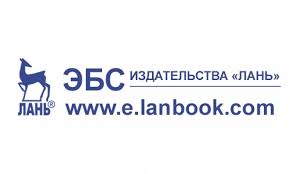 Войдите в раздел  «Книги» на сайте ЭБС Лань. Установите (включите) маркер «Показывать издательства» над каталогом, перейдите в один из разделов каталога, например, «Ветеринария и сельское хозяйство» – и Вы увидите соответствующие данному разделу книги вузов - участников проекта в группах.Вся литература единого фонда консорциума СЭБ с 38 000 учебных и научных изданий теперь доступна читателям нашей Библиотеки. Эта литература — книги, учебники, методические пособия — может стать отличным подспорьем для участников образовательного процесса: студентов и преподавателей университета.